О составлении сметы на обучение слушателейУважаемый Евгений Петрович!Прошу Вас дать поручение ПФУ составить смету на обучение слушателей по программе (-ам) дополнительного профессионального обучения:Вх. № _____ сз___ ________ 20     г.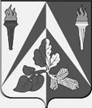 Врио ректораПлатонову Е.П.Министерство науки и высшего образованияРоссийской ФедерацииФедеральное государственное бюджетноеобразовательное учреждение высшего образования«Уральский государственныйлесотехнический университет» (УГЛТУ)Структурное подразделениеСЛУЖЕБНАЯ ЗАПИСКАВрио ректораПлатонову Е.П._____________ № ___________Врио ректораПлатонову Е.П.г. ЕкатеринбургВрио ректораПлатонову Е.П.№ п/пНаименова-ние программы ДПОФорма обученияКоличест-во часовСтоимость обученияСтоимость обученияКоличество человекИтого поступле-нийРАСХОДЫРАСХОДЫРАСХОДЫРАСХОДЫРАСХОДЫРАСХОДЫРАСХОДЫРАСХОДЫ№ п/пНаправления расходованияНаправления расходованияНаправления расходованияНаправления расходованияСуммаСуммаСуммаРуководитель структурного подразделения________________________________________